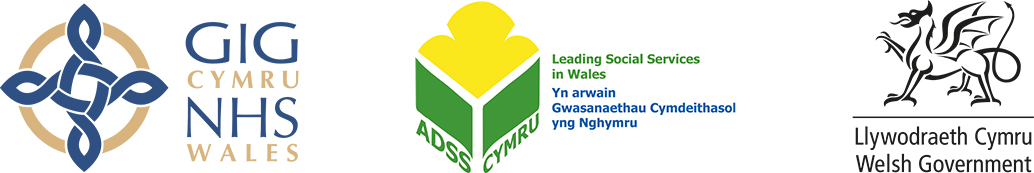 TREFNIADAU DIOGELU RHAG COLLI RHYDDID - FFURFLEN 12HYSBYSIAD O FARWOLAETH PERSON TRA’R OEDD YN CAEL EI AMDDIFADU O'I RYDDIDTREFNIADAU DIOGELU RHAG COLLI RHYDDID - FFURFLEN 12HYSBYSIAD O FARWOLAETH PERSON TRA’R OEDD YN CAEL EI AMDDIFADU O'I RYDDIDTREFNIADAU DIOGELU RHAG COLLI RHYDDID - FFURFLEN 12HYSBYSIAD O FARWOLAETH PERSON TRA’R OEDD YN CAEL EI AMDDIFADU O'I RYDDIDTREFNIADAU DIOGELU RHAG COLLI RHYDDID - FFURFLEN 12HYSBYSIAD O FARWOLAETH PERSON TRA’R OEDD YN CAEL EI AMDDIFADU O'I RYDDIDTREFNIADAU DIOGELU RHAG COLLI RHYDDID - FFURFLEN 12HYSBYSIAD O FARWOLAETH PERSON TRA’R OEDD YN CAEL EI AMDDIFADU O'I RYDDIDTREFNIADAU DIOGELU RHAG COLLI RHYDDID - FFURFLEN 12HYSBYSIAD O FARWOLAETH PERSON TRA’R OEDD YN CAEL EI AMDDIFADU O'I RYDDIDEnw llawn y person oedd yn cael ei amddifadu o ryddidEnw llawn y person oedd yn cael ei amddifadu o ryddidRhywDyddiad Geni (neu amcangyfrif o'i oedran os nad yw'n hysbys)Dyddiad Geni (neu amcangyfrif o'i oedran os nad yw'n hysbys)Dyddiad MarwolaethDyddiad MarwolaethLleoliad y person adeg ei farwolaethLleoliad y person adeg ei farwolaethEnw a chyfeiriad y cartref gofal neu'r ysbyty lle’r oedd y person yn cael ei amddifadu o'i ryddidEnw a chyfeiriad y cartref gofal neu'r ysbyty lle’r oedd y person yn cael ei amddifadu o'i ryddidEnw a manylion cyswllt aelod o'r teulu / Cynrychiolydd y Person PerthnasolEnw a manylion cyswllt aelod o'r teulu / Cynrychiolydd y Person PerthnasolEnw, cyfeiriad a manylion cyswllt y Corff GoruchwylioEnw, cyfeiriad a manylion cyswllt y Corff GoruchwylioManylion cyswllt y Meddyg TeuluManylion cyswllt y Meddyg TeuluCYFLWYNO'R HYSBYSIAD HWNYn unol ag Adran 1(2) o Ddeddf Crwneriaid a Chyfiawnder 2009, cyn i'r meddyg lofnodi'r Dystysgrif Marwolaeth, rhaid i'r Awdurdod Rheoli anfon copi o'r hysbysiad hwn i swyddfa'r Crwner lleol ac at feddyg teulu y person.CYFLWYNO'R HYSBYSIAD HWNYn unol ag Adran 1(2) o Ddeddf Crwneriaid a Chyfiawnder 2009, cyn i'r meddyg lofnodi'r Dystysgrif Marwolaeth, rhaid i'r Awdurdod Rheoli anfon copi o'r hysbysiad hwn i swyddfa'r Crwner lleol ac at feddyg teulu y person.CYFLWYNO'R HYSBYSIAD HWNYn unol ag Adran 1(2) o Ddeddf Crwneriaid a Chyfiawnder 2009, cyn i'r meddyg lofnodi'r Dystysgrif Marwolaeth, rhaid i'r Awdurdod Rheoli anfon copi o'r hysbysiad hwn i swyddfa'r Crwner lleol ac at feddyg teulu y person.CYFLWYNO'R HYSBYSIAD HWNYn unol ag Adran 1(2) o Ddeddf Crwneriaid a Chyfiawnder 2009, cyn i'r meddyg lofnodi'r Dystysgrif Marwolaeth, rhaid i'r Awdurdod Rheoli anfon copi o'r hysbysiad hwn i swyddfa'r Crwner lleol ac at feddyg teulu y person.CYFLWYNO'R HYSBYSIAD HWNYn unol ag Adran 1(2) o Ddeddf Crwneriaid a Chyfiawnder 2009, cyn i'r meddyg lofnodi'r Dystysgrif Marwolaeth, rhaid i'r Awdurdod Rheoli anfon copi o'r hysbysiad hwn i swyddfa'r Crwner lleol ac at feddyg teulu y person.CYFLWYNO'R HYSBYSIAD HWNYn unol ag Adran 1(2) o Ddeddf Crwneriaid a Chyfiawnder 2009, cyn i'r meddyg lofnodi'r Dystysgrif Marwolaeth, rhaid i'r Awdurdod Rheoli anfon copi o'r hysbysiad hwn i swyddfa'r Crwner lleol ac at feddyg teulu y person.Cyn gynted ag y bo'n ymarferol, rhaid i'r Awdurdod Rheoli hefyd roi copi o'r hysbysiad hwn i'r canlynol:Corff Goruchwylio'r ysbyty neu'r cartref gofal Unrhyw IMCA a gyfarwyddwyd ar gyfer y person Pob person a enwyd gan yr Aseswr Budd Pennaf yn ei adroddiad fel person sydd â buddiant ac y mae wedi ymgynghori ag ef wrth gynnal ei asesiad.Cyn gynted ag y bo'n ymarferol, rhaid i'r Awdurdod Rheoli hefyd roi copi o'r hysbysiad hwn i'r canlynol:Corff Goruchwylio'r ysbyty neu'r cartref gofal Unrhyw IMCA a gyfarwyddwyd ar gyfer y person Pob person a enwyd gan yr Aseswr Budd Pennaf yn ei adroddiad fel person sydd â buddiant ac y mae wedi ymgynghori ag ef wrth gynnal ei asesiad.Cyn gynted ag y bo'n ymarferol, rhaid i'r Awdurdod Rheoli hefyd roi copi o'r hysbysiad hwn i'r canlynol:Corff Goruchwylio'r ysbyty neu'r cartref gofal Unrhyw IMCA a gyfarwyddwyd ar gyfer y person Pob person a enwyd gan yr Aseswr Budd Pennaf yn ei adroddiad fel person sydd â buddiant ac y mae wedi ymgynghori ag ef wrth gynnal ei asesiad.Cyn gynted ag y bo'n ymarferol, rhaid i'r Awdurdod Rheoli hefyd roi copi o'r hysbysiad hwn i'r canlynol:Corff Goruchwylio'r ysbyty neu'r cartref gofal Unrhyw IMCA a gyfarwyddwyd ar gyfer y person Pob person a enwyd gan yr Aseswr Budd Pennaf yn ei adroddiad fel person sydd â buddiant ac y mae wedi ymgynghori ag ef wrth gynnal ei asesiad.Cyn gynted ag y bo'n ymarferol, rhaid i'r Awdurdod Rheoli hefyd roi copi o'r hysbysiad hwn i'r canlynol:Corff Goruchwylio'r ysbyty neu'r cartref gofal Unrhyw IMCA a gyfarwyddwyd ar gyfer y person Pob person a enwyd gan yr Aseswr Budd Pennaf yn ei adroddiad fel person sydd â buddiant ac y mae wedi ymgynghori ag ef wrth gynnal ei asesiad.Cyn gynted ag y bo'n ymarferol, rhaid i'r Awdurdod Rheoli hefyd roi copi o'r hysbysiad hwn i'r canlynol:Corff Goruchwylio'r ysbyty neu'r cartref gofal Unrhyw IMCA a gyfarwyddwyd ar gyfer y person Pob person a enwyd gan yr Aseswr Budd Pennaf yn ei adroddiad fel person sydd â buddiant ac y mae wedi ymgynghori ag ef wrth gynnal ei asesiad.LLOFNODWCH A DYDDIWCH Y FFURFLEN HON YN AWR, OS GWELWCH YN DDA LLOFNODWCH A DYDDIWCH Y FFURFLEN HON YN AWR, OS GWELWCH YN DDA LLOFNODWCH A DYDDIWCH Y FFURFLEN HON YN AWR, OS GWELWCH YN DDA LLOFNODWCH A DYDDIWCH Y FFURFLEN HON YN AWR, OS GWELWCH YN DDA LLOFNODWCH A DYDDIWCH Y FFURFLEN HON YN AWR, OS GWELWCH YN DDA LLOFNODWCH A DYDDIWCH Y FFURFLEN HON YN AWR, OS GWELWCH YN DDA Llofnod Enw mewn llythrennau brasSwydd	DyddiadAmser